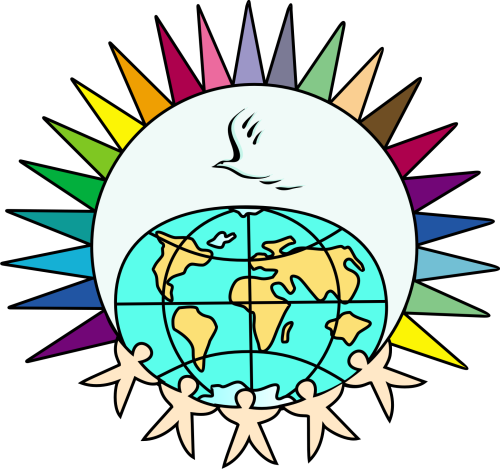 ПОЛОЖЕНИЕо  XXII Международном конкурсе детской рукописной книги  «ЗЕМЛЯ ПОД СЕВЕРНЫМ СИЯНИЕМ»Комитет по культуре и искусству Мурманской области, Мурманская областная детско- юношеская библиотека, Министерство образования и науки Мурманской области, Министерство природных ресурсов и экологии Мурманской области, Уполномоченный по правам ребенка Мурманской области, Комитет по взаимодействию с общественными организациями и делам молодежи Мурманской области, Областной центр коренных малочисленных народов Севера, Мурманская областная филармония, Администраций г. Мурманска, Терского района, ЗАТО Александровск, некоммерческая организация «Фонд реализации городских социальных программ» г. Мурманск, Мурманское областное книжное издательство, Мурманский филиал ПАО «Мобильные телесистемы», Мурманский областной совет Всероссийского общества охраны природы, Управление Росприроднадзора по Мурманской области, Мурманская региональная общественная организация «Общество лесоводов», Мурманская областная общественная организация «Союз писателей России», Мурманская Митрополия Русской Православной церкви Московского патриархата, Мурманский областной совет профессиональных союзов, Санкт-Петербургское государственное бюджетное учреждение культуры «Централизованная библиотечная система Калининского района», Общество с ограниченной ответственностью «Первый приватизационный фонд «Страхование жизни», частное учреждение познавательного досуга «Мобильный центр «Большая перемена», Мурманское региональное отделение Общероссийской общественной организации «Национальная родительская ассоциация социальной поддержки семьи и защиты семейных ценностей», Центр Ментальной Арифметики АМАКидс, Мурманский региональный общественный фонд поддержки бездомных животных «Ищу Человека», Генеральное консульство Королевства Норвегия в Мурманске, Мурманское отделение Генерального консульства Финляндии в Санкт-Петербурге, Генеральное консульство Швеции в Санкт-Петербурге, Мурманский офис Норвежского Баренц-секретариата при поддержке Губернатора Мурманской области объявляют XXII Международный конкурс детской рукописной книги.Организация и условияКонкурс стартует 23 ноября 2018 года в Мурманском областном дворце культуры и народного творчества имени С. М. Кирова на празднике 50-летия библиотеки.В конкурсе могут участвовать дошкольники строго от 5 лет, обучающиеся школ, студенты образовательных учреждений начального, среднего и высшего профессионального образования (до 21 года), семьи, участники творческих объединений, кружков, студий, библиотеки, авторские коллективы и коллективы авторов, детские центры творчества, детские художественные школы и школы искусств, иные детские организации на территориях Баренцева Евро-Арктического региона, России, других стран.На конкурс представляются: стихи, рассказы, сказки, очерки, путевые заметки              с реальным или фантастическим сюжетом, легенды, предания, истории о жизни своей семьи, далеких и близких предков.В конкурсе объявляются следующие номинации:           - Нам слава досталась в наследство (к 75-летию Победы в Великой Отечественной войне);- Дети Арктического Заполярья (10-летие Детства в Российской Федерации);- Мой мачтовый город;- Волшебный мир чудес  (Г.-Х. Андерсен,  Л. Ф. Баум-А.Волков, М. Бонд, А. Прейсен,  Х. Мякиля);- Мой сильный маленький народ (к Году языков коренных народов, 85-летию О. Вороновой);- Стань природе другом.        1.5. Вопросами организации и проведения конкурса занимается рабочая группа, формируемая из учредителей конкурса. 1.6. Конкурсная книга должна иметь формат не более А3, обложку, титульный лист, оглавление, содержать основные сведения об авторе, художнике-иллюстраторе (фамилия, имя, возраст, школа, класс, место проживания, контактные телефоны), быть безопасной для чтения.Подведение итогов2.1. Конкурс проводится в два этапа:а) в районах (отбор лучших работ);б) в городе Мурманске, оценка и жюри, определение призеров и победителей.2.2. Праздник победителей конкурса проходит в мультимедийном зале ГОБУК МОДЮБ             23 мая 2019 года в 13:00, в городах проходят праздники участников с приглашением членов жюри, учредителей.2.3. Материалы на конкурс принимаются детскими библиотеками городов и районов              и после предварительного этапа и отбора на местах передаются в научно-методический отдел Мурманской областной детско-юношеской библиотеки строго до 04 марта 2019 года.2.4. Мастерство, оригинальность, качество оформления книг оценивает жюри, в состав которого включены представители учреждений-организаторов.2.5. На праздник приглашаются победители конкурса в разных номинациях. 2.6. Положение о конкурсе и приглашение на заключительный праздник в г. Мурманск являются основанием для направления участников на праздник в г. Мурманск.2.7. Проезд участников на заключительный праздник в г. Мурманск, другие расходы осуществляет направляющая сторона.   2.8. Конкурсная книга передается в Музей детской рукописной книги при Мурманской областной детско-юношеской библиотеке с предоставлением прав на использование конкурсной работы в некоммерческих целях.                                                            3. Награждение3.1. Победителям вручаются:- Гран-при Губернатора Мурманской области;- премия «Малый триумф»;- оплачиваемая поездка победителей на праздник в Мурманск;- дипломы и подарки из призового фонда каждого учредителя;- приз зрительских симпатий; Участники получают благодарственные письма.3.2.  Предусматривается возможность представить свою территорию на праздничном шествии интеллигенции и школьников  в Мурманске 24 мая 2019 года в 12:00  в День славянской  письменности и культуры к памятнику Первоучителям Кириллу и Мефодию.4. КонтактыДля российских участников:			               Для зарубежных участников:ГОБУК  «Мурманская 			                           ГОБУК  «Мурманская областная детско-юношеская			               областная детско-юношескаябиблиотека»						               библиотека»Зав. научно-методическим отделом		               Заместитель директораГуляева Зинаида Андреевна			               Елкина Марина Владимировна44-21-72 / факс 44-30-48				               тел. 44-11-14 / факс 44-30-48E-mail: metod@polarnet.ru                		               E-mail: marinayolkina@polarnet.ruАдрес библиотеки:  183025, г. Мурманск, ул. Буркова, д.30 